Como comprar referidos en NeobuxLuego de loguearse en la pagina de Neobux con tu User y password debes ir a la pagina principal haciendo click en tu nombre: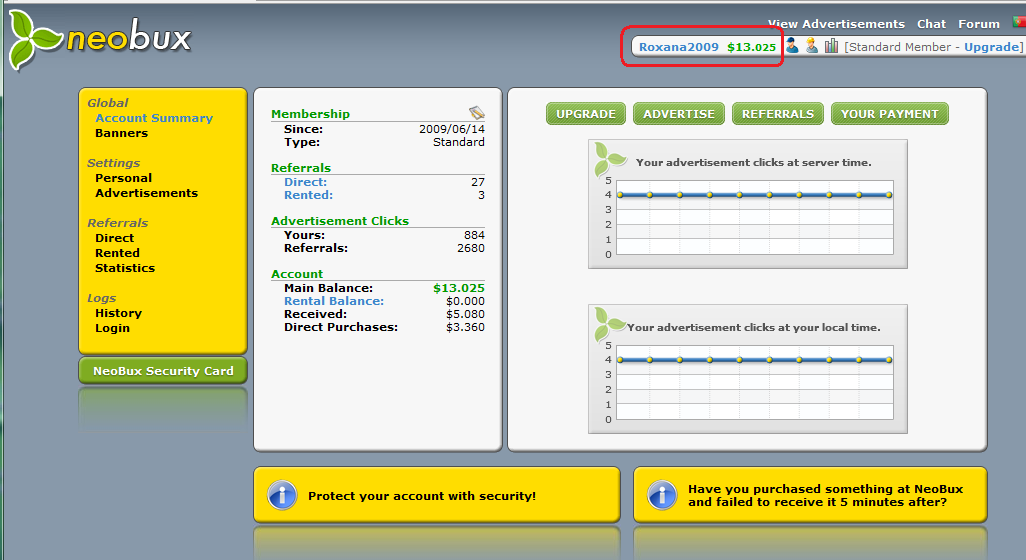 Lo primero que debes hacer es pasar dinero del Main Balance al Rental Balance.Para eso debes hacer click en la línea celeste del menú de la izquierda Rental Balance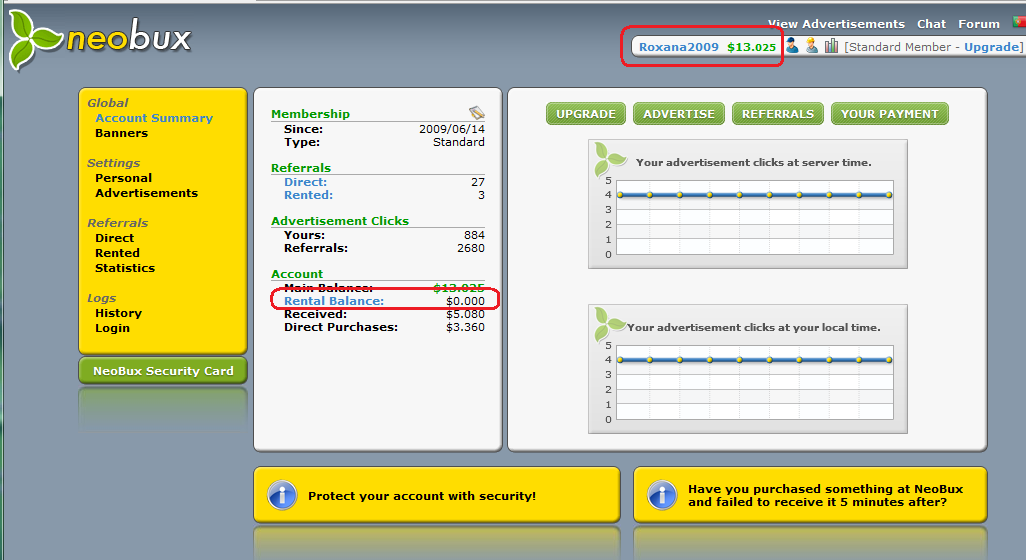 Vas a ver la siguiente pagina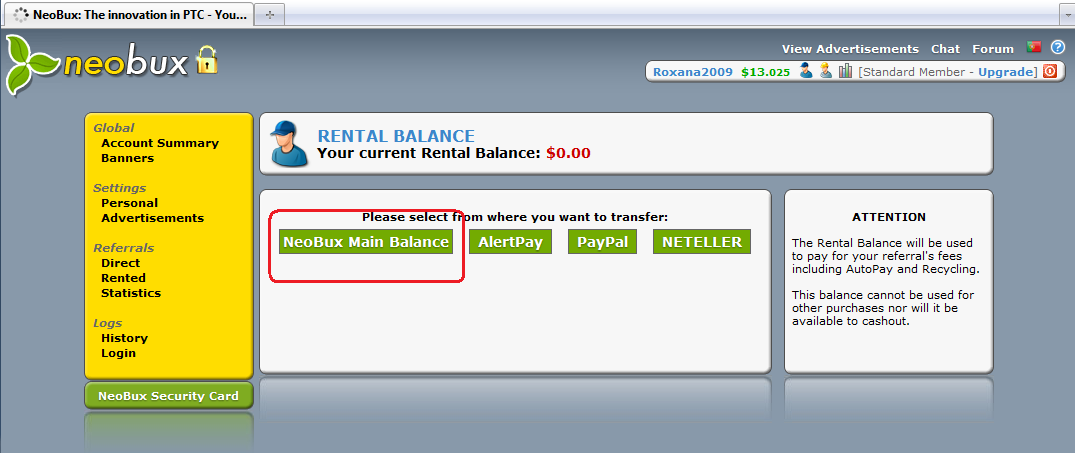 Seleccionas Neobux Main Balance si quieres usar el dinero que tienes en el Main Balance o seleccionas Alert Pay  o Paypal si quieres usar dinero de esas cuentas.En este caso voy a transferir  $0.75 centavos del Main Balance al Rental Blance para comprar un paquete pequeño de 3 referidos.El sistema me va a dejar transferir  $0.80 para buscar esa cifra uso las flechas de la izquierda.Cuando me sale  0.8 hago click en el cuadrito celeste que dice Neobux Pay with your main Balance.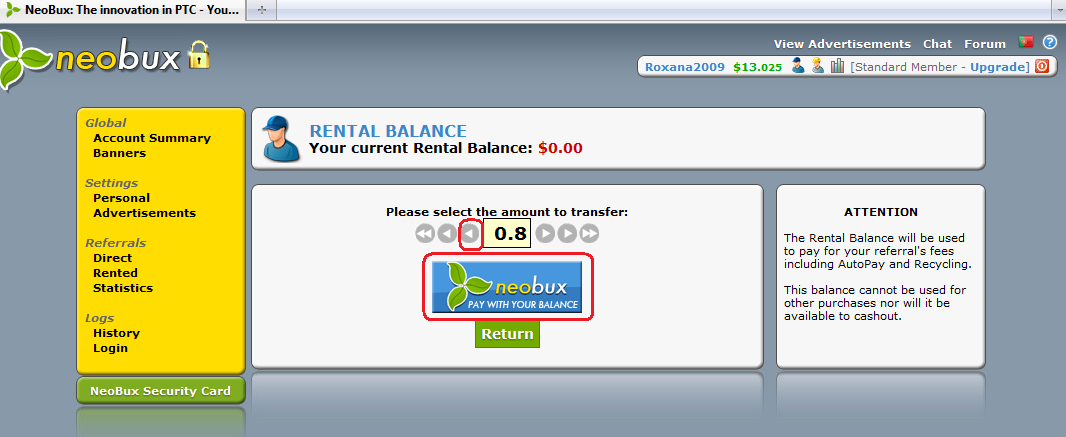 En la siguiente pagina me va a aparecer la deducción de los $0.80 de mi main balance y van a aparecer acreditados en el Rental Balance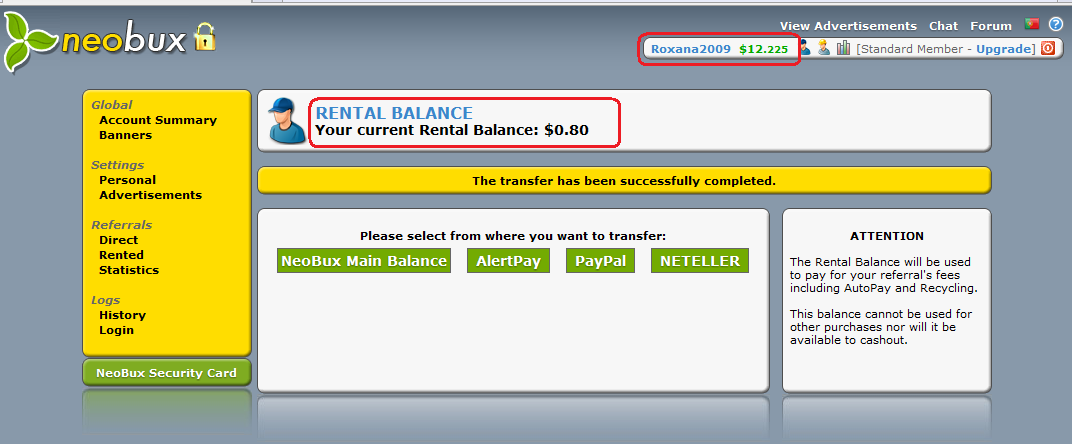 Ahora debes regresar a la pagina principal haciendo click en tu nombre:Vas a poder ver que ya tienes el dinero en tu Rental Balance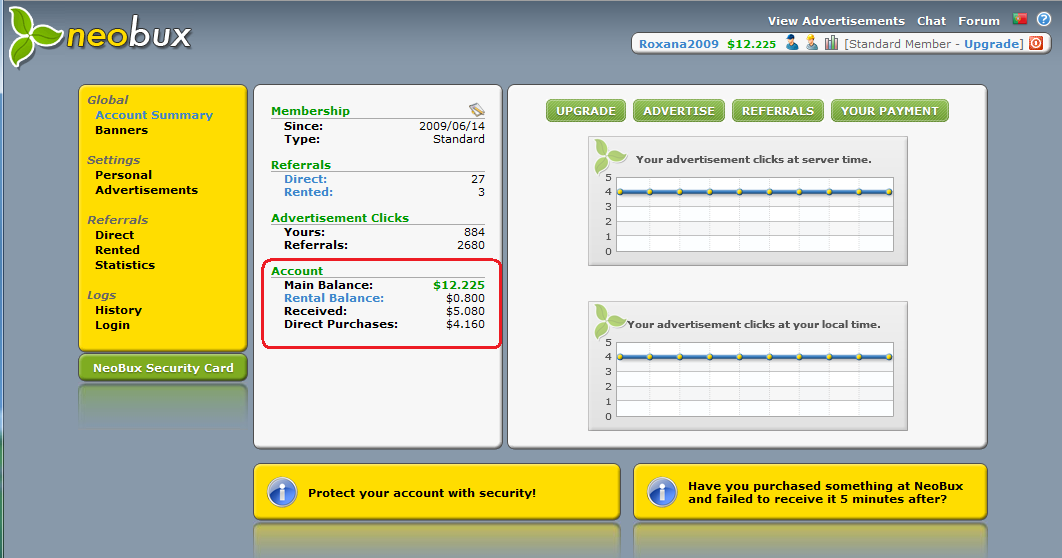 El siguiente paso es comprar los referidos.Para eso debes hacer click en el tab verde que dice REFERRALS: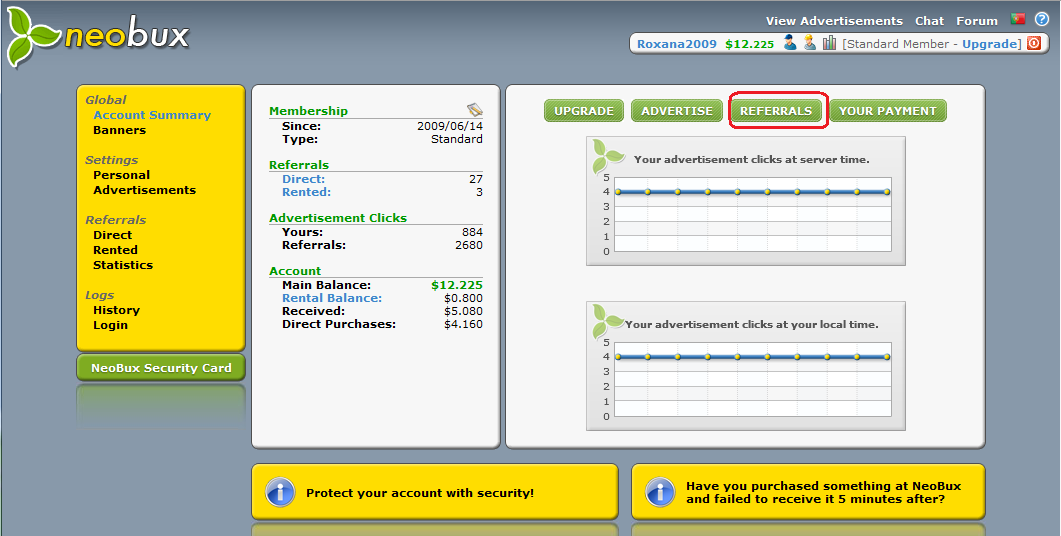 Seleccionas el paquete de referidos que quieres comprar. En este caso 3 referidos por $0.75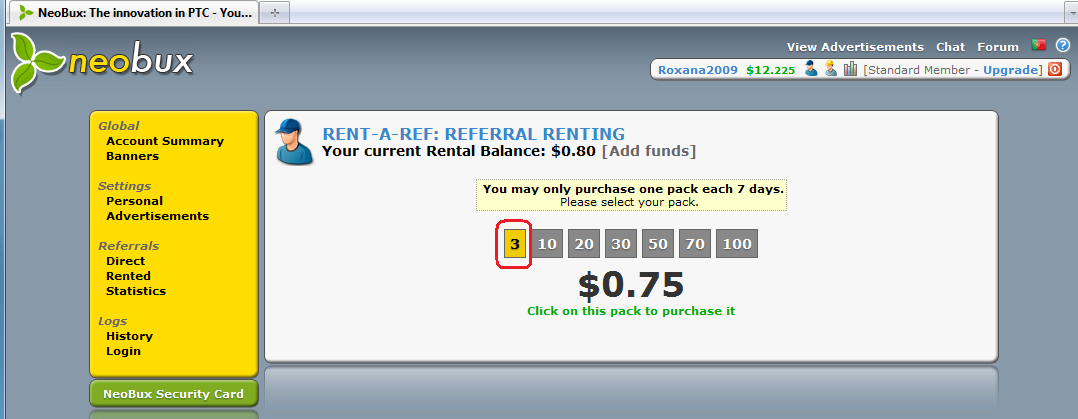 En la siguiente pagina haces click en YES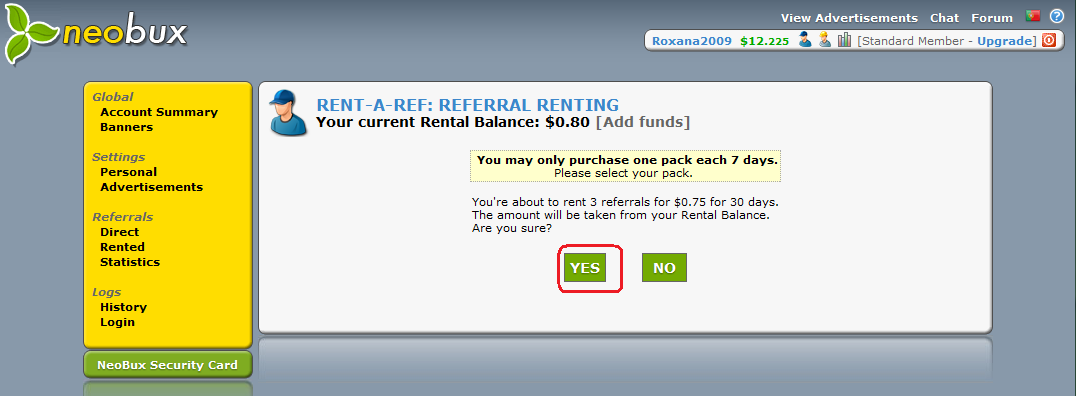 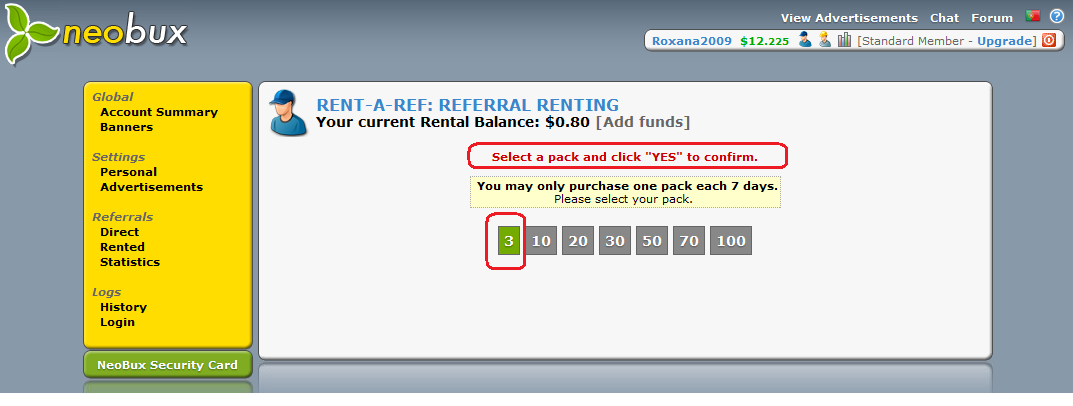 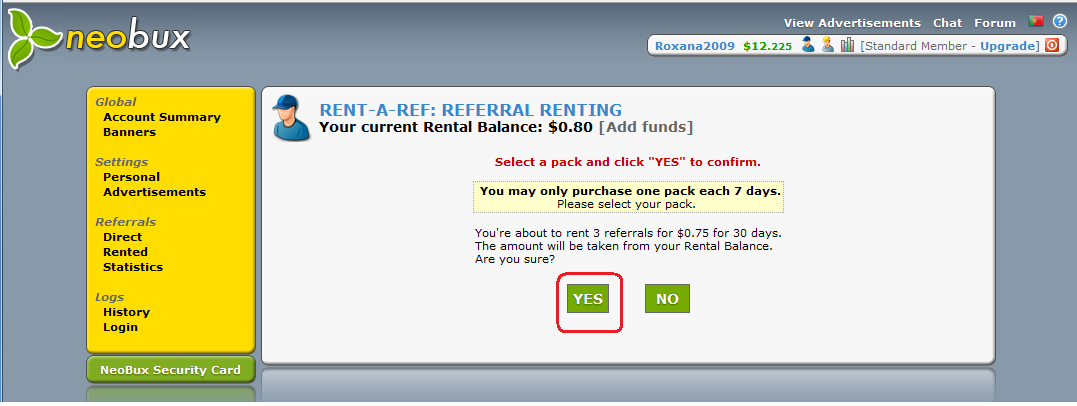 Vas a obtener el siguiente mensaje cuando la transacción haya sido completada: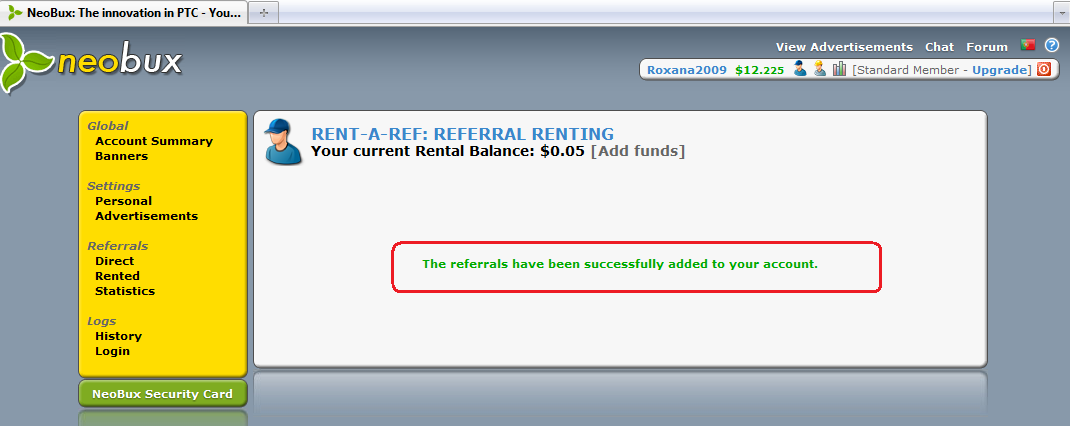 Ahora puedes regresar a la pagina principal haciendo click en tu nombre. Vas a ver que ya te aparecen los referidos que compraste en la sección de Referrals. Yo tenia 3 mas los 3 que acabo de comprar.  Y me quedo un saldo en el Rental Balance de $0.050 para mi próxima compra de referidos.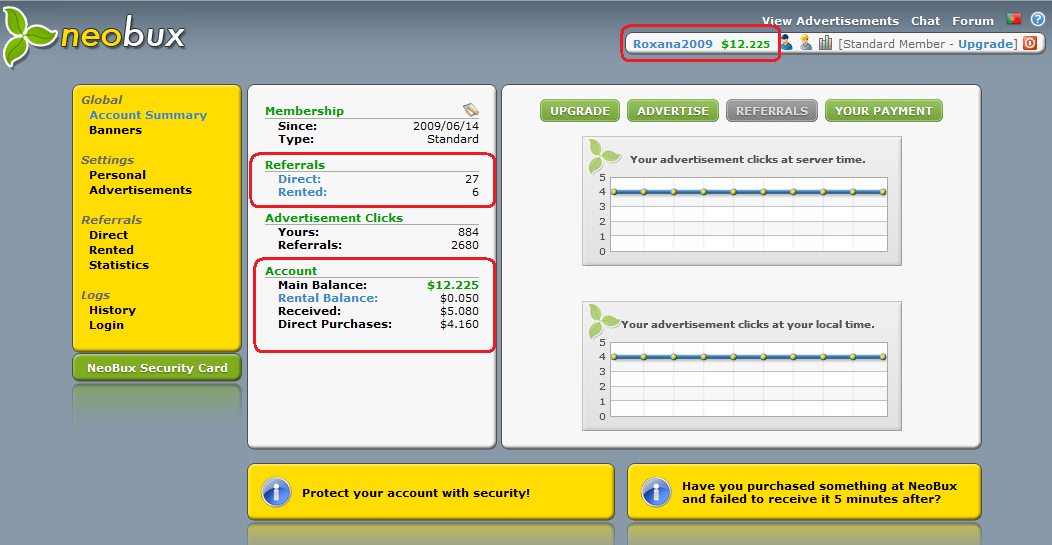 18 . Para ver los movimientos de tus referidos haz click en donde dice Rented en letras celestes dentro de la sección de Referrals.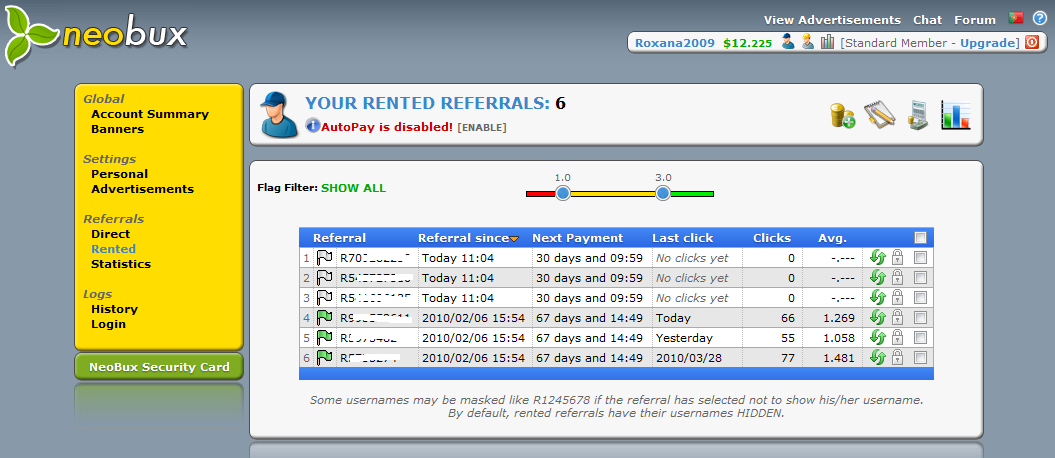 Ahí puedes ver que ahí tengo 3 referidos con banderita verde que me han resultado muy buenos entonces pague $0.60 por cada uno y los renove por 90 dias en este momento les queda 67 dias a cada uno antes de que expiren.  Pero si yo quiero los puedo renovar por otros 90 dias.Eso se hace cuando los referidos son buenos y hacen click todos los días.Por otra parte me aparecen los referidos que acabo de comprar que aun no han hecho click, normalmente debo esperar 1 o 2 dias para ver los cambios.Todos esos referidos me van a generar dinero. De lo que ellos hagan yo gano el 50% y cuando me vuelva miembro Golden voy a ganar el 100% .Si tienes dudas envíame un correo a roherrera2000@gmail.com.